MÉRITE SPORTIF DE L’ESTRIE | 42e ÉDITION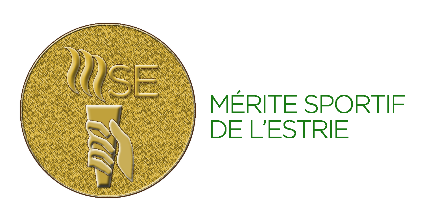 ATHLÈTE EN SPORT DE NIVEAU INTERNATIONAL FÉMININ        MASCULIN  DESCRIPTIONTout athlète qui participe, dans un sport individuel ou collectif, à des compétitions et qui a su se démarquer par ses performances sur le plan international.CRITÈRES D'ADMISSIBILITÉPerformances doivent avoir été réalisées entre le 1er novembre 2021 et le 31 octobre 2022;Athlète breveté par Sport Canada et/ou ayant représenté le Canada lors d’une compétition internationale 
(même si l’athlète n’est pas membre de l’équipe nationale);Avoir un lieu de résidence permanent dans la région Estrie-05 depuis au moins un an;Est exclu l’athlète ayant quitté la région Estrie-05 depuis plus d’un an pour des raisons autres que l’entraînement ou les études.IDENTIFICATIONSTATUT SPORTIFPERFORMANCES SPORTIVESAMÉLIORATION / PROGRESSIONAUTRES INFORMATIONS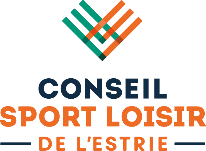 SPORT NomPrénomAdresseVilleCode postalTéléphone(R)      (B)      (B)      (B)      (B)      (B)      CourrielDate de naissanceNom du clubNom de l’entraîneurCourrielCourrielCourrielCourrielCatégorieÉpreuve(s)Épreuve(s)Épreuve(s)Épreuve(s)Au cours de la dernière année, l’athlète était-il ?Au cours de la dernière année, l’athlète était-il ?Au cours de la dernière année, l’athlète était-il ?Au cours de la dernière année, l’athlète était-il ?Au cours de la dernière année, l’athlète était-il ?Au cours de la dernière année, l’athlète était-il ?Au cours de la dernière année, l’athlète était-il ?Au cours de la dernière année, l’athlète était-il ?Au cours de la dernière année, l’athlète était-il ?Au cours de la dernière année, l’athlète était-il ?Au cours de la dernière année, l’athlète était-il ?1. Breveté Sport Canada?  Oui   Non Non Non Non Non Non Non Non Non Si oui :SR1 / SR2 SR1 / SR2 SR1 / SR2 SR / C1 SR / C1 SR / C1 D Autres :      Autres :      2. Identifié par le gouvernement du Québec?  2. Identifié par le gouvernement du Québec?  2. Identifié par le gouvernement du Québec?  Oui   Non Non Non Non Non Non Non Si oui :Excellence  Excellence  Excellence  Élite Élite Élite Relève 3. Membre de l’Équipe du Canada  3. Membre de l’Équipe du Canada  3. Membre de l’Équipe du Canada  Oui Non Non Non Depuis quelle année?      Depuis quelle année?      Depuis quelle année?      Depuis quelle année?      4. Membre de l’Équipe du Québec?4. Membre de l’Équipe du Québec?4. Membre de l’Équipe du Québec?Oui Non Non Non Depuis quelle année?      Depuis quelle année?      Depuis quelle année?      Depuis quelle année?      Pendant la saison régulière 2021-2022, l’athlète évoluait dans quelles ligues, circuits ou réseaux?Pendant la saison régulière 2021-2022, l’athlète évoluait dans quelles ligues, circuits ou réseaux?Pendant la saison régulière 2021-2022, l’athlète évoluait dans quelles ligues, circuits ou réseaux?Pendant la saison régulière 2021-2022, l’athlète évoluait dans quelles ligues, circuits ou réseaux?Pendant la saison régulière 2021-2022, l’athlète évoluait dans quelles ligues, circuits ou réseaux?Pendant la saison régulière 2021-2022, l’athlète évoluait dans quelles ligues, circuits ou réseaux?Pendant la saison régulière 2021-2022, l’athlète évoluait dans quelles ligues, circuits ou réseaux?Pendant la saison régulière 2021-2022, l’athlète évoluait dans quelles ligues, circuits ou réseaux?Pendant la saison régulière 2021-2022, l’athlète évoluait dans quelles ligues, circuits ou réseaux?Pendant la saison régulière 2021-2022, l’athlète évoluait dans quelles ligues, circuits ou réseaux?Pendant la saison régulière 2021-2022, l’athlète évoluait dans quelles ligues, circuits ou réseaux?Indiquer en quelle année l’athlète a débuté la pratique de ce sportEn 2021-2022, l'athlète s'entraînait :Nbre moyen 
d'heures par jourNbre moyen de 
jours par semaineNbre moyen de 
mois par annéeEntraînement individuel      heures      jours      moisEntraînement de groupe (s'il y a lieu)      heures      jours      moisEn 2021-2022, l’athlète a participé à combien de compétitions?En 2021-2022, l’athlète a participé à combien de compétitions?En 2021-2022, l’athlète a participé à combien de compétitions?En 2021-2022, l’athlète a participé à combien de compétitions?Indiquer le nombre par niveau de compétition (à noter : si un niveau est inexistant dans votre sport, faire un x)Indiquer le nombre par niveau de compétition (à noter : si un niveau est inexistant dans votre sport, faire un x)Indiquer le nombre par niveau de compétition (à noter : si un niveau est inexistant dans votre sport, faire un x)Indiquer le nombre par niveau de compétition (à noter : si un niveau est inexistant dans votre sport, faire un x)Indiquer le nombre par niveau de compétition (à noter : si un niveau est inexistant dans votre sport, faire un x)Compétitions au niveau internationalCompétitions au niveau canadienCompétitions au niveau canadienEn 2021-2022, quel était le rang de l’athlète?En 2021-2022, quel était le rang de l’athlète?En 2021-2022, quel était le rang de l’athlète?En 2021-2022, quel était le rang de l’athlète?     e au niveau québécois surathlètes dans sa catégorie/épreuve     e au niveau canadien surathlètes dans sa catégorie/épreuve     e au niveau international surathlètes dans sa catégorie/épreuveIdentifiez les 2 meilleures performances de l’athlète réalisée en 2021-2022Identifiez les 2 meilleures performances de l’athlète réalisée en 2021-2022Identifiez les 2 meilleures performances de l’athlète réalisée en 2021-2022Identifiez les 2 meilleures performances de l’athlète réalisée en 2021-2022Identifiez les 2 meilleures performances de l’athlète réalisée en 2021-2022Identifiez les 2 meilleures performances de l’athlète réalisée en 2021-2022Identifiez les 2 meilleures performances de l’athlète réalisée en 2021-2022Identifiez les 2 meilleures performances de l’athlète réalisée en 2021-2022Nom de l’événementNom de l’événementNom de l’événementDateLieuCatégorie d’âgeCatégorie d’âgeÉpreuveClassementClassementPerformance (temps, distance, pointage)Performance (temps, distance, pointage)Commentaires relatifs à la performance réalisée 
(record, exploit, titre, importance par rapport à la meilleure performance existante, etc.) :Commentaires relatifs à la performance réalisée 
(record, exploit, titre, importance par rapport à la meilleure performance existante, etc.) :Commentaires relatifs à la performance réalisée 
(record, exploit, titre, importance par rapport à la meilleure performance existante, etc.) :Commentaires relatifs à la performance réalisée 
(record, exploit, titre, importance par rapport à la meilleure performance existante, etc.) :Commentaires relatifs à la performance réalisée 
(record, exploit, titre, importance par rapport à la meilleure performance existante, etc.) :Commentaires relatifs à la performance réalisée 
(record, exploit, titre, importance par rapport à la meilleure performance existante, etc.) :Commentaires relatifs à la performance réalisée 
(record, exploit, titre, importance par rapport à la meilleure performance existante, etc.) :Commentaires relatifs à la performance réalisée 
(record, exploit, titre, importance par rapport à la meilleure performance existante, etc.) :Performance 2Performance 2Performance 2Performance 2Performance 2Performance 2Performance 2Performance 2Nom de l’événementNom de l’événementNom de l’événementDateLieuCatégorie d’âgeCatégorie d’âgeÉpreuveClassementClassementPerformance (temps, distance, pointage)Performance (temps, distance, pointage)Commentaires relatifs à la performance réalisée 
(record, exploit, titre, importance par rapport à la meilleure performance existante, etc.) :Commentaires relatifs à la performance réalisée 
(record, exploit, titre, importance par rapport à la meilleure performance existante, etc.) :Commentaires relatifs à la performance réalisée 
(record, exploit, titre, importance par rapport à la meilleure performance existante, etc.) :Commentaires relatifs à la performance réalisée 
(record, exploit, titre, importance par rapport à la meilleure performance existante, etc.) :Commentaires relatifs à la performance réalisée 
(record, exploit, titre, importance par rapport à la meilleure performance existante, etc.) :Commentaires relatifs à la performance réalisée 
(record, exploit, titre, importance par rapport à la meilleure performance existante, etc.) :Commentaires relatifs à la performance réalisée 
(record, exploit, titre, importance par rapport à la meilleure performance existante, etc.) :Commentaires relatifs à la performance réalisée 
(record, exploit, titre, importance par rapport à la meilleure performance existante, etc.) :Décrivez les difficultés rencontrées par l’athlète pour atteindre ses résultats (exemple : nombre d’athlètes dans le sport et la catégorie, qualités requises pour atteindre les plus hauts niveaux, déménagement, etc.).En 2021-2022, l'athlète a-t-il été invité par sa fédération ou son association canadienne à participer à des camps d’entraînement, stages, matchs préparatoires servant de recrutement, de sélection ou de perfectionnement dans sa discipline sportive?En 2021-2022, l'athlète a-t-il été invité par sa fédération ou son association canadienne à participer à des camps d’entraînement, stages, matchs préparatoires servant de recrutement, de sélection ou de perfectionnement dans sa discipline sportive?En 2021-2022, l'athlète a-t-il été invité par sa fédération ou son association canadienne à participer à des camps d’entraînement, stages, matchs préparatoires servant de recrutement, de sélection ou de perfectionnement dans sa discipline sportive?En 2021-2022, l'athlète a-t-il été invité par sa fédération ou son association canadienne à participer à des camps d’entraînement, stages, matchs préparatoires servant de recrutement, de sélection ou de perfectionnement dans sa discipline sportive?En 2021-2022, l'athlète a-t-il été invité par sa fédération ou son association canadienne à participer à des camps d’entraînement, stages, matchs préparatoires servant de recrutement, de sélection ou de perfectionnement dans sa discipline sportive?En 2021-2022, l'athlète a-t-il été invité par sa fédération ou son association canadienne à participer à des camps d’entraînement, stages, matchs préparatoires servant de recrutement, de sélection ou de perfectionnement dans sa discipline sportive?En 2021-2022, l'athlète a-t-il été invité par sa fédération ou son association canadienne à participer à des camps d’entraînement, stages, matchs préparatoires servant de recrutement, de sélection ou de perfectionnement dans sa discipline sportive?Oui Non Si oui, combien?      - Remplir le tableau      - Remplir le tableau      - Remplir le tableau      - Remplir le tableauNom de l’activitéNom de l’activitéNom de l’activitéNom de l’activitéDatesNbre d’hresLieuEn 2021-2022, l'athlète a-t-il participé à d'autres types de camps d’entraînement, stages ou autres activités de perfectionnement afin de s'améliorer : circuit d’excellence ou parallèle, invitation dans un club étranger, conférences (nutrition, préparation psychologique, préparation physique), services d’un entraîneur privé ou d’une équipe de préparateurs, etc.?En 2021-2022, l'athlète a-t-il participé à d'autres types de camps d’entraînement, stages ou autres activités de perfectionnement afin de s'améliorer : circuit d’excellence ou parallèle, invitation dans un club étranger, conférences (nutrition, préparation psychologique, préparation physique), services d’un entraîneur privé ou d’une équipe de préparateurs, etc.?En 2021-2022, l'athlète a-t-il participé à d'autres types de camps d’entraînement, stages ou autres activités de perfectionnement afin de s'améliorer : circuit d’excellence ou parallèle, invitation dans un club étranger, conférences (nutrition, préparation psychologique, préparation physique), services d’un entraîneur privé ou d’une équipe de préparateurs, etc.?En 2021-2022, l'athlète a-t-il participé à d'autres types de camps d’entraînement, stages ou autres activités de perfectionnement afin de s'améliorer : circuit d’excellence ou parallèle, invitation dans un club étranger, conférences (nutrition, préparation psychologique, préparation physique), services d’un entraîneur privé ou d’une équipe de préparateurs, etc.?En 2021-2022, l'athlète a-t-il participé à d'autres types de camps d’entraînement, stages ou autres activités de perfectionnement afin de s'améliorer : circuit d’excellence ou parallèle, invitation dans un club étranger, conférences (nutrition, préparation psychologique, préparation physique), services d’un entraîneur privé ou d’une équipe de préparateurs, etc.?En 2021-2022, l'athlète a-t-il participé à d'autres types de camps d’entraînement, stages ou autres activités de perfectionnement afin de s'améliorer : circuit d’excellence ou parallèle, invitation dans un club étranger, conférences (nutrition, préparation psychologique, préparation physique), services d’un entraîneur privé ou d’une équipe de préparateurs, etc.?Oui Non Si oui, remplir le tableauSi oui, remplir le tableauSi oui, remplir le tableauSi oui, remplir le tableauNom de l’activitéNom de l’activitéNom de l’activitéDatesNbre d’hresLieuPour chaque année, indiquez les meilleurs résultats obtenus par l’athlète :Pour chaque année, indiquez les meilleurs résultats obtenus par l’athlète :Pour chaque année, indiquez les meilleurs résultats obtenus par l’athlète :Compétition/épreuveClassement2019-2020L’an dernierCette annéeY a-t-il d’autres faits dignes de mention (prix, honneurs sportifs, exploits particuliers, etc.) réalisés par l’athlète?COMPLÉTÉ PAR :COMPLÉTÉ PAR :COMPLÉTÉ PAR :NomTéléphone(R)      (B)      Courriel